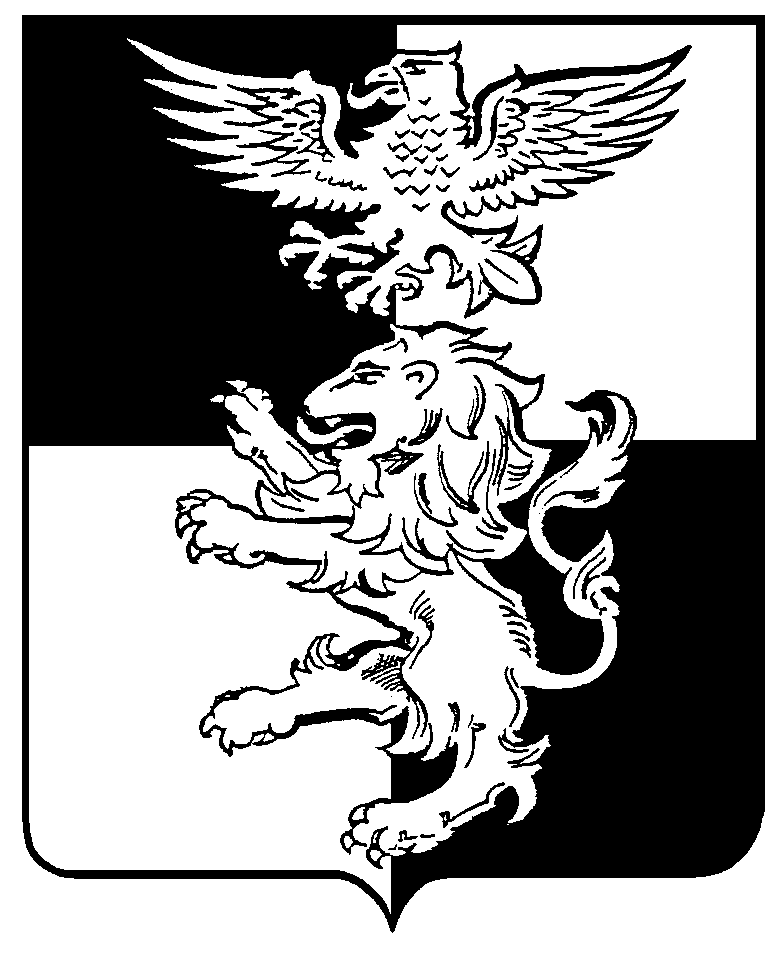 БЕЛГОРОДСКАЯ ОБЛАСТЬ РОССИЙСКОЙ ФЕДЕРАЦИИраспоряжениепредседателя муниципального совета Белгородского района 18 февраля 2021  года                                                                                                  № 2О созыве тридцать четвертого заседанияМуниципального совета Белгородского районаВ соответствии со статьей 18 Устава муниципального района «Белгородский район» Белгородской области, статьями 45, 51 Регламента Муниципального совета Белгородского района:1. Провести тридцать четвертое заседание Муниципального совета Белгородского района 26 февраля 2021 г. в 15-00 часов в актовом зале администрации Белгородского района (г. Белгород, ул. Шершнева, д. 1-а).  2. Внести на рассмотрение Муниципального совета Белгородского района следующие вопросы:- О нормативе стоимости одного квадратного метра общей площади жилого помещения на I квартал 2021 года по Белгородскому району для расчета размера социальной выплаты	- О внесении изменений в решение Муниципального совета Белгородского района от 26.10.2018 г. № 26 «Об осуществлении полномочий Контрольно-счетных комиссий поселений по осуществлению внешнего муниципального финансового контроля»	- О внесении изменений в решение Муниципального совета Белгородского района от 29.11.2019 г. № 149 «Об осуществлении части полномочий поселений                      по благоустройству территории поселения» (комфортная городская среда)	- О внесении изменений в решение Муниципального совета Белгородского  района от 29.01.2021 г. № 330 «О передаче городскому поселению «Поселок Октябрьский» осуществления части полномочий муниципального района «Белгородский район» Белгородской области по дорожной деятельности                              в отношении автомобильных дорог общего пользования местного значения                         в границах сельских поселений Белгородского района»	- О согласовании увеличения   уставного капитала   ООО «Единая транспортная кампания»	- О внесении изменений в решение Муниципального совета Белгородского района от 26 июня 2020 г. № 242 «Об осуществлении части полномочий сельских поселений по организации благоустройства территорий поселений» и о признании утратившими силу решений Муниципального совета Белгородского района                   от 4 декабря 2020 г. № 291 «Об осуществлении части полномочий сельских поселений по организации благоустройства территорий поселений», от 25 декабря 2020 г. № 310 «О внесении изменений в решение Муниципального совета Белгородского района от 26 июня 2020 г № 242 «Об осуществлении части полномочий сельских поселений по организации благоустройства территорий поселений»	- О внесении изменений в решение Муниципального совета Белгородского района от 26 июня 2020 г. № 243 «О передаче осуществления части полномочий по организации благоустройства территорий поселений» и о признании утратившими силу решений Муниципального совета Белгородского района от 4 декабря 2020 г. № 292 «О передаче осуществления части полномочий по организации благоустройства территорий поселений», от 25 декабря 2020 г. № 311 «О внесении изменений в решение Муниципального совета Белгородского района от 26 июня 2020 г. № 243 «О передаче осуществления части полномочий по организации благоустройства территорий поселений»	- О внесении изменений в решение Муниципального совета от 11 ноября                   2020 г. № 280 «Об осуществлении части полномочий  поселений по организации благоустройства территории в части освещения улиц»	- Об осуществлении части полномочий  городского поселения «Поселок Разумное» и Тавровского сельского поселения по организации благоустройства территории в части освещения улиц	- О внесении изменений в решение Муниципального совета Белгородского района от 29 января 2021 г. № 326 «Об инициативных проектах в Белгородском районе»	- Об утверждении порядка предоставления и распределения субсидий                         из бюджета муниципального района «Белгородский район» Белгородской области бюджетам городских и сельских поселений Белгородского района на реализацию инициативных проектов	- О внесении изменений в решение Муниципального совета Белгородского района от 29.01.2021 г. № 324 «Об утверждении порядка выдвижения, внесения, обсуждения, рассмотрения инициативных проектов, а также проведения                              их конкурсного отбора  на территории муниципального района «Белгородский район» Белгородской области для дальнейшего участия в конкурсном отборе инициативных проектов, выдвигаемых для получения финансовой поддержки                      за счет межбюджетных трансферов из областного бюджета»	 - О реализации инициативных проектов на территории муниципального района «Белгородский район» Белгородской области	 - О внесении изменений в решение Муниципального совета Белгородского района от 29 мая 2020 г. № 226 «Об утверждении положения о собраниях                                    и конференциях граждан на территории муниципального района «Белгородский район» Белгородской области»	 - О внесении изменений в решение Муниципального совета Белгородского района от 29 января 2021 г. № 325 "Об утверждении порядка определения территории, части территории муниципального района «Белгородский район» Белгородской области, на которой могут реализовываться инициативные проекты	- О внесении изменений в решение Муниципального совета Белгородского района от 20 декабря 2019 года № 170 «Об осуществлении полномочий поселений по организации библиотечного обслуживания населения, комплектованию                              и обеспечению сохранности библиотечных фондов библиотек поселения»	- О внесении изменений в решение Муниципального совета Белгородского района от 20 декабря 2019 года № 167 «Об осуществлении полномочий поселений по созданию условий для организации досуга и обеспечения жителей поселения услугами организаций культуры»	- О внесении изменений в решение Муниципального совета Белгородского района от 4 декабря 2020 г. № 294 «Об осуществлении части полномочий поселений Белгородского района по формированию архивного фонда»	- Об осуществлении части полномочий Пушкарского сельского поселения Белгородского района по формированию архивного фонда	- Об утверждении нормативов градостроительного проектирования муниципального района «Белгородский район «Белгородской области, городских                      и сельских поселений, входящих в состав муниципального района «Белгородский район» Белгородской области	 - О передаче сельским поселениям отдельных полномочий муниципального района «Белгородский район» Белгородской области в сфере градостроительной деятельности	- Разное3. На тридцать четвертое заседание Муниципального совета Белгородского района пригласить: главу администрации Белгородского района, заместителей главы администрации Белгородского района, руководителей комитетов, управлений администрации района, правоохранительных и других государственных органов, глав администраций сельских и городских поселений, руководителей общественных организаций, представителей средств массовой информации.4. Опубликовать настоящее распоряжение в газете «Знамя» и разместить                                на официальном сайте органов местного самоуправления муниципального района «Белгородский район» Белгородской области (belrn.ru).Председатель Муниципального совета Белгородского района                                            С.И. Тишин